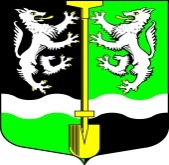 СОВЕТ  ДЕПУТАТОВМУНИЦИПАЛЬНОГО ОБРАЗОВАНИЯ                                      СЕЛИВАНОВСКОЕ СЕЛЬСКОЕ ПОСЕЛЕНИЕВОЛХОВСКОГО МУНИЦИПАЛЬНОГО РАЙОНАЛЕНИНГРАДСКОЙ ОБЛАСТИЧЕТВЕРТОГО СОЗЫВАРЕШЕНИЕот 12 марта 2020 года                                                                                        №29Об утверждении порядка принятия решения о применении 
к депутату Совета депутатов МО Селивановское сельское поселение, к главе муниципального образования Селивановское сельское поселение мер ответственности, установленных частью 7.3-1 статьи 40 Федерального закона от 06 октября 2003 года № 131-ФЗ «Об общих принципах организации местного самоуправления в Российской Федерации»В соответствии с Федеральными законами от 6 октября 2003 года № 131-ФЗ «Об общих принципах организации местного самоуправления в Российской Федерации», от 25 декабря 2008 года № 273-ФЗ «О противодействии коррупции», областным законом Ленинградской области № 7-оз «Об отдельных вопросах реализации законодательства в сфере противодействия коррупции гражданами, претендующими на замещение должности главы местной администрации по контракту, муниципальной должности, а также лицами, замещающими указанные должности», Уставом муниципального образования Селивановское сельское поселение,
Совет депутатов МО Селивановское сельское поселениеРЕШИЛ:1.Утвердить Порядок принятия решения о применении к депутату Совета депутатов МО Селивановское сельское поселение, к главе МО Селивановское сельское поселение мер ответственности, установленных частью 7.3-1 статьи 40 Федерального закона от 06 октября 2003 года № 131-ФЗ «Об общих принципах организации местного самоуправления в Российской Федерации», согласно приложению 1.2.Настоящее решение подлежит официальному  опубликованию в газете «Волховские Огни» и размещению на официальном сайте администрации  МО Селивановское сельское поселение.3.Контроль за исполнением настоящего решения оставляю за собой.Глава муниципального образования Селивановское сельское поселение                                                  Н.И. ПетровУтвержденоРешением Совета депутатовМО Селивановское сельское поселениеОт 12 марта 2020 года № 29Порядок принятия решения о применении к депутату Совета депутатов МО Селивановское сельское поселение, к главе МО Селивановское сельское поселение мер ответственности, установленных частью 7.3-1 статьи 40 Федерального закона от 06 октября 2003 года № 131-ФЗ «Об общих принципах организации местного самоуправления в Российской Федерации»1.К депутату Совета депутатов МО Селивановское сельское поселение, к главе МО Селивановское сельское поселение, являющегося Председателем Совета депутатов МО Селивановское сельское поселение Волховского муниципального района Ленинградской области (далее - депутат, член выборного органа местного самоуправления, выборное должностное лицо местного самоуправления), представившим недостоверные или неполные сведения о своих доходах, расходах, об имуществе и обязательствах имущественного характера, а также сведения о доходах, расходах, об имуществе и обязательствах имущественного характера своих супруги (супруга) и несовершеннолетних детей, если искажение этих сведений является несущественным, могут быть применены следующие меры ответственности:1)предупреждение;2)освобождение депутата, члена выборного органа местного самоуправления от должности в представительном органе муниципального образования, выборном органе местного самоуправления с лишением права занимать должности в представительном органе муниципального образования, выборном органе местного самоуправления до прекращения срока его полномочий;3) освобождение от осуществления полномочий на постоянной основе с лишением права осуществлять полномочия на постоянной основе до прекращения срока его полномочий;4) запрет занимать должности в представительном органе муниципального образования, выборном органе местного самоуправления до прекращения срока его полномочий;2.Порядок принятия решения о применении к депутату, члену выборного органа местного самоуправления, выборному должностному лицу местного самоуправления мер ответственности (далее-Порядок), указанных в части 1 настоящего Порядка определяется в соответствии с положениями настоящей части.1)В отношении депутата, выборного должностного лица местного самоуправления МО Селивановское сельское поселение решение о применении меры ответственности принимается Советом депутатов МО Селивановское сельское поселение.2) В отношении члена выборного органа местного самоуправления муниципального образования решение о применении меры ответственности принимается соответствующим выборным органом местного самоуправления муниципального образования.3.Основанием для рассмотрения вопроса о применении в отношении лиц, указанных в пункте 1 настоящего Порядка, одной из мер ответственности является поступление в Совет депутатов МО Селивановское сельское поселение (далее - Совет депутатов) заявления Губернатора Ленинградской области о применении мер ответственности.При поступлении в Совет депутатов МО Селивановское сельское поселение заявления Губернатора Ленинградской области, председатель Совета депутатов в течение 5 рабочих дней:- письменно уведомляет лицо, в отношении которого поступило заявление, о содержании поступившего заявления, а также о дате, времени и месте его рассмотрения и предлагает лицу, в отношении которого поступило заявление, дать письменные пояснения по существу выявленных нарушений, содержащихся в заявлении;- разъясняет любым доступным способом, позволяющим подтвердить факт разъяснения, порядок принятия решения о применении мер ответственности к депутату, выборному должностному лицу, члену выборного органа местного самоуправления в отношении которого поступило заявление;- письменно уведомляет Губернатора Ленинградской области о дате, времени и месте рассмотрения заявления;- предлагает депутату, выборному должностному лицу, члену выборного органа местного самоуправления, в отношении которого поступило заявление дать письменные пояснения по существу выявленных нарушений, которые будут оглашены при рассмотрении заявления Советом депутатов;Неявка лица, в отношении которого поступило заявление своевременно извещенного о месте и времени заседания представительного органа муниципального образования, не препятствует рассмотрению заявления.В таком случае копия принятого решения должна быть вручена либо направлена по почте указанному лицу не позднее 3 рабочих дней с момента принятия.4. Совет депутатов обязан рассмотреть заявление не позднее чем через 30 дней со дня его поступления, а если это заявление поступило в период между сессиями представительного органа, – не позднее чем через три месяца со дня поступления данного заявления в Совет депутатов МО Селивановское сельское поселение.5.В ходе рассмотрения вопроса по поступившему заявлению председатель на заседании Совета депутатов:1)оглашает поступившее заявление;2)оглашает письменные пояснения лица, в отношении которого поступило заявление, и предлагает ему выступить по рассматриваемому вопросу;3)предлагает депутатам, присутствующим на заседании совета депутатов, высказать мнение относительно рассматриваемого вопроса;4)объявляет о начале открытого голосования;5)оглашает результаты принятого решения о применении мер ответственности.6.При принятии решения о применении к депутату муниципального образования Селивановское сельское поселение, выборному должностному лицу муниципального образования мер ответственности, учитываются следующие обстоятельства:1)нарушение требований законодательства о противодействии коррупции;2) наличие смягчающих обстоятельств, к которым относятся:а) соблюдение в отчетном периоде других ограничений, запретов, исполнение обязанностей, установленных в целях противодействия коррупции;б) добровольное сообщение о совершенном нарушении требований законодательства о противодействии коррупции до начала проверки;в) содействие проверяемого осуществляемым в ходе проверки мероприятиям, направленным на всестороннее изучение предмета проверки.7.Лицо, в отношении которого поступило заявление, не принимает участие в голосовании.8.Решение о применении мер ответственности подписывается председателем Совета депутатов.9.Решение Совета депутатов по результатам рассмотрения заявления в течение 3 рабочих дней со дня его принятия направляется Губернатору Ленинградской области.10. Информация о применении к депутату, выборному должностному лицу местного самоуправления мер ответственности, размещается на официальном сайте Администрации муниципального образования Селивановское сельское поселение в сети «Интернет» в течение 5 рабочих дней с даты принятия Советом депутатов решения о применении соответствующих мер ответственности.В информации в отношении депутата, выборного должностного лица местного самоуправления, к которым применена мера ответственности, указываются:а) фамилия, имя и (при наличии) отчество;б) должность;в) основание для применения меры ответственности;г) принятая мера ответственности;д) срок действия меры ответственности (при наличии).11. Председатель Совета депутатов направляет депутату, выборному должностному лицу местного самоуправления заверенную копию решения Совета депутатов о применении к нему мер ответственности, в течение трех рабочих дней со дня принятия такого решения путем направления почтового отправления заказным письмом с уведомлением о вручении либо вручает ее лично под роспись.12.В случае, если решение о применении мер ответственности невозможно довести до сведения лица, к которому применена мера ответственности, или указанное лицо отказывается ознакомиться с решением под роспись, председателем Совета депутатов составляется акт об отказе в ознакомлении с решением о применении к нему мер ответственности или о невозможности его уведомления о таком решении.13.Депутат представительного органа местного самоуправления, выборное должностное лицо, вправе обжаловать решение о применении к нему мер ответственности.